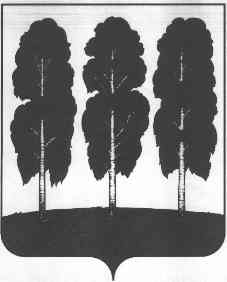 АДМИНИСТРАЦИЯ БЕРЕЗОВСКОГО РАЙОНАХАНТЫ-МАНСИЙСКОГО АВТОНОМНОГО ОКРУГА - ЮГРЫРАСПОРЯЖЕНИЕот  16.12.2016        		                                              № 774-рпгт. БерезовоО Плане мероприятий по развитию оценки регулирующего воздействия в Березовском районе на 2017 год	В целях развития и совершенствования института оценки регулирующего воздействия в Березовском районе:Утвердить план мероприятий, проводимых комитетом по экономической политике администрации Березовского района, по развитию оценки регулирующего воздействия в Березовском районе на 2017 год согласно приложению к настоящему распоряжению.Разместить настоящее распоряжение на официальном веб-сайте органов местного самоуправления Березовского района.Настоящее распоряжение вступает в силу после его подписания.Контроль за исполнением настоящего распоряжения возложить на первого заместителя главы Березовского района М.Н. Загороднюк. И.о. главы района, первый заместитель главы района                                                     М.Н. ЗагороднюкПриложение к распоряжению администрации Березовского района от 16.12.2016 № 774-рПлан мероприятий,проводимых комитетом по экономической политике администрации Березовского района,по развитию оценки регулирующего воздействия в Березовском районена 2017 год№ п/пМероприятияПериод проведения1.Утверждения Плана проведения экспертизы муниципальных нормативных правовых актов, затрагивающих вопросы осуществления предпринимательской и инвестиционной деятельности, на 2017 год 31 января 2017 года2.Представление доклада по итогам внедрения института оценки регулирующего воздействия в муниципальном образовании Березовский район в 2016 году на заседании Совета по инвестиционной политике Березовского района.1 квартал 2017 года3.Информационное освещение вопроса о роли внедрения оценки регулирующего воздействия в улучшении делового климата, для органов  местного самоуправления городских и сельских поселений Березовского района. 2 квартал 2017 года4.Освещение вопроса внедрения института оценки экономического развития в Березовском районе в газете «Жизнь Югры», с целью повышения уровня вовлеченности представителей бизнес-сообществ и иных заинтересованных лиц в процедуру проведения оценки регулирующего воздействия проектов муниципальных нормативных правовых актов.2 квартал 2017 года5.Проведение обучающего семинара с представителями бизнес-сообществ Березовского района по вопросам взаимодействия в рамках оценки регулирующего воздействия.       3 квартал 2017 года6.Участие в видеоконференциях, организуемых Департаментом по экономическому развитию Ханты-Мансийского автономного округа – Югры.постоянно7.Консультирование структурных подразделений администрации Березовского района по вопросам проведения оценки регулирующего воздействия.постоянно8.Мониторинг и актуализация информации, размещенной в специализированном разделе на официальном веб-сайте органов местного самоуправления Березовского района.постоянно